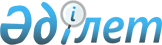 Көше атын беру туралыОңтүстік Қазақстан облысы Ордабасы ауданы әкімдігі Қараспан ауылдық округі әкімінің 2010 жылғы 17 қыркүйектегі N 53 Шешімі. Оңтүстік Қазақстан облысы Ордабасы ауданы Әділет басқармасында 2010 жылғы 5 қарашада N 14-8-93 тіркелді

      Қазақстан Республикасының және 1993 жылғы 8 желтоқсандағы «Қазақстан Республикасының әкімшілік-аумақтық құрылысы туралы» Заңының 14-бабының 4) тармақшасына сәйкес, Қараспан ауыл округі әкімі ШЕШІМ ЕТТІ:



      1. Қараспан ауыл округіне қарасты Төре-арық ауылындағы Комсомол көшесіне Ұлы Отан соғысының ардагері, Асылханов Пайзулланың аты берілсін.



      2. Осы шешімнің орындалуын қадағалау Қараспан ауыл округі әкімі аппаратының бас маман іс-басқарушы Т.Медеубековке жүктелсін.



      3. Осы шешім алғаш ресми жарияланғаннан кейін күнтізбелік он күн өткеннен соң қолданысқа енгізілсін.            Қараспан ауыл округі әкімі:                А.Күдірбекұлы 
					© 2012. Қазақстан Республикасы Әділет министрлігінің «Қазақстан Республикасының Заңнама және құқықтық ақпарат институты» ШЖҚ РМК
				